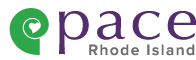 PROGRAM FOR ALL INCLUSIVE CARE FOR THE ELDERLY(PACE-RI)Rehabilitation ServicesRehabilitation Model:Maximize Function and Independence in the Community SettingPhysical, Occupational, Speech TherapyConsistent Therapy staffOpportunity to observe level of function in the acute hospital. SNF, day centerProvide DME and Adaptive EquipmentEvaluate and Treat in the Home, Day Center and CommunityUtilize the expertise of an on-site interdisciplinary team that meets on a daily basisCo TreatmentExpanded Rehabilitative ServicesOversite of the PACE-RI Day Center Exercise Room (Providence, Westerly, Woonsocket)Restorative Maintenance Exercise ProgramAquatics Program·Group TherapyIndividualized Home Exercise ProgramsPatient and Family Education with on-site InterpretersTherapeutic MassageReikiEvidence Based Fall Prevention ProgrammingCDC STEADI Tool KitMatter of Balance ProgramOtago Exercise ProgramThank You!Melissa Simonian, M.Ed., CCC-SLPRehabilitation Supervisor401.490.6566